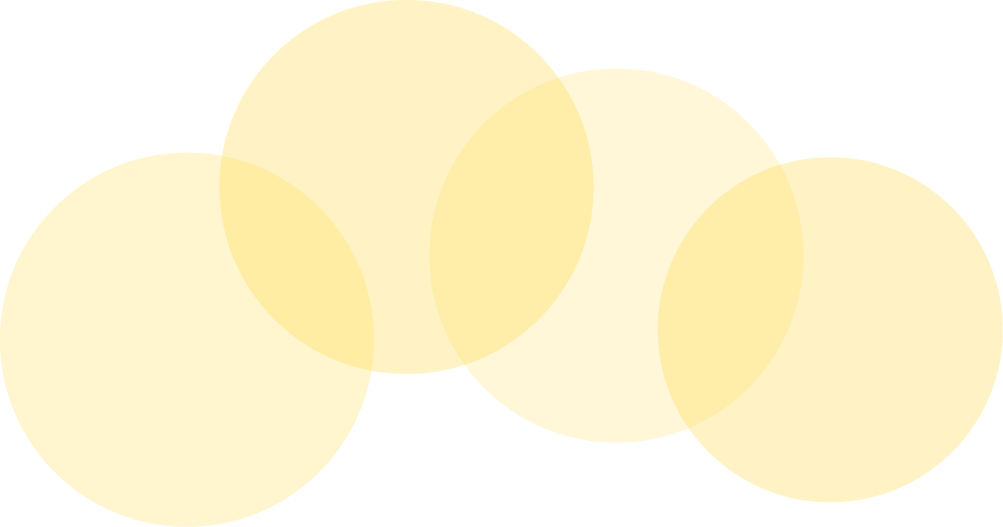 Happy
Birthday!Happy
Birthday!